现在是什么季节？和你的家人出去走走并用你的感官来找到证明季节的证据。在出发之前，利用以下的问题来做一个预测：你觉得这地方现在是什么季节？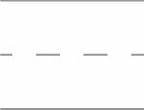 预测完后，就可以出门散步了。首先，请纪录天气。我们散步时是什么天气呢？圈起下方代表天气的图示（你可以复选）。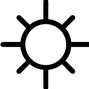 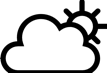 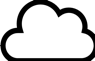 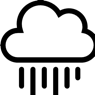 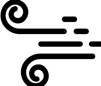 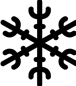  晴天	 		   晴天多云	  	     	  阴天			           雨天		                有风的			雪天	现在我们来做一些观察。散步时，你听到了什么？看到了什么？闻到了什么？东西摸起来是什么感觉（触摸前，请确定是可以安全触摸的东西！）？用我们的感官做的观察...在以下格子中，写下或画下你所听到了什么、摸到了什么、闻到了什么、看到了什么。用我们的感官做的观察...在以下格子中，写下或画下你所听到了什么、摸到了什么、闻到了什么、看到了什么。这个让我们想到 ...现在画出或写出任何你在这地方听到、摸到、闻到、看到而所产生的疑问。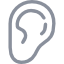 听觉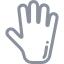 触觉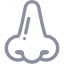 嗅觉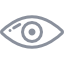 视觉回顾出发前你的季节预测。什么观察让你确信现在是你预测的季节？又或是什么观察让你确信现在是另一个季节？如过是这样，你觉得是什么季节呢？为什么？回顾出发前你的季节预测。什么观察让你确信现在是你预测的季节？又或是什么观察让你确信现在是另一个季节？如过是这样，你觉得是什么季节呢？为什么？回顾出发前你的季节预测。什么观察让你确信现在是你预测的季节？又或是什么观察让你确信现在是另一个季节？如过是这样，你觉得是什么季节呢？为什么？